1. a melléklet a 4/2020. (IX. 18.) önkormányzati rendelethezHELYI  ÉS EGYEDI VÉDELEM ALATT ÁLLÓ MŰVI ÉRTÉKEK Művi értékek1. b melléklet a 4/2020. (IX. 18.) önkormányzati rendelethezHELYI VÉDELEM ALATT ÁLLÓ TERMÉSZETI  ÉRTÉKHelyi jelentőségű védett természeti terület neve: Péterhidai fás legelő Megye: Somogy; Községhatár: Péterhida A terület kiterjedése: 3,2376 hektár Védetté nyilvánítás év: 19782. melléklet a 4/2020. (IX. 18.) önkormányzati rendelethezTELEPÜLÉSKÉPI SZEMPONTBÓL MEGHATÁROZÓ ELTÉRŐ TERÜLETEK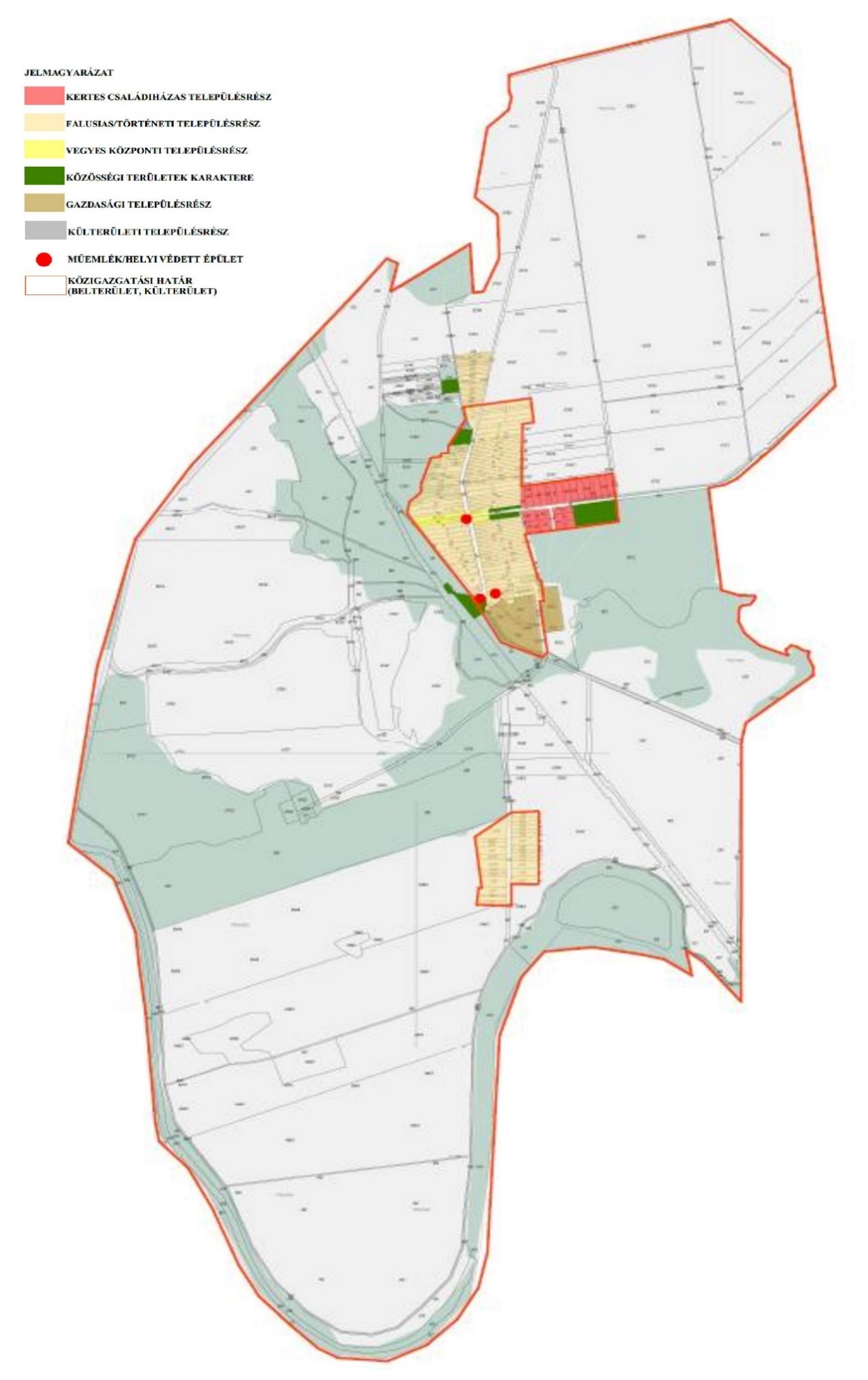 3. melléklet a 4/2020. (IX. 18.) önkormányzati rendelethezKÉRELEM TELEPÜLÉSKÉPI SZAKMAI KONZULTÁCIÓHOZBEJELENTŐ NEVE: ……………………………………………………………………. CÍME / SZÉKHELYE: …………………………………………………………….……… TELEFONSZÁMA, E-MAIL CÍME: ………………………………………………………….KONZULTÁCIÓRA BENYÚJTOTT ÉPÍTÉSI TEVÉKENYSÉG HELYE: Darány, ………........……………………………………….. út, utca, sor, köz, tér, ….…..szám, ………..…..em., ajtó, ………………..hrsz. KONZULTÁCIÓRA BENYÚJTOT ÉPÍTÉSI TEVKÉKENYSÉG RÖVID LEÍRÁSA: ……………………………………………………………………………………….……… ……………………………………………………………………………………….……………………………………………………………………………………………………….. A KONZULTÁCIÓRA BENYÚJTANDÓ MINIMÁLIS DOKUMENTÁCIÓ: Építészeti- műszaki tervdokumentáció oly módon, hogy azok tartalma áttekinthető, egyértelmű legyen. A tisztázni kívánt tartalom mélységétől függően: 1. dokumentáció a telepítésről és a kialakításról (tervrajz, látványterv), 2. helyszínrajz, a szomszédos építmények és a terepviszonyok feltüntetésével, 3. alaprajz, 4. homlokzatok, nézetek5. utcaképi vázlat, színterv, látványtervek a megértéshez szükséges mértékbenKelt:…………………………………. …………………………………aláírás 4. melléklet a 4/2020. (IX. 18.) önkormányzati rendelethezPÉTERHIDA KÖZSÉG POLGÁRMESTEREKÉRELEMtelepülésképi bejelentési eljáráshoz1. A kérelmező neve, címe, székhelye(továbbá meg lehet adni elektronikus levélcímet és telefonos elérhetőséget)……………………………………………………………………………………………..2. A kérelemmel érintett ingatlan címe, helyrajzi száma:……………………………………………………………………………………………..3. A tervezett reklámhordozó(k) száma:……………………………………………………………………………………………..4. A reklámok, reklámhordozók elhelyezésének tervezett időtartama:……………………………………………………………………………………………..5. A kérelemhez csatolt mellékletek:	építészeti-műszaki tervdokumentáció …….pld	egyéb okirat……………………………………………………………………………………………..Alulírott kérelmező kérem, hogy a mellékelt tervdokumentáció szerinti tevékenység településképi bejelentését tudomásul venni szíveskedjenek.Kelt: ……………………., ………..év ………hó ……….nap	………………………………………..	aláírás (kérelmező)1. függelék a 4/2020. (IX. 18.) önkormányzati rendelethez Inváziós fajok jegyzéke (telepítésük nem javasolt)fehér akác (Robinia pseudoacacia)mirigyes bálványfa (Ailanthus altissima)keskenylevelű	ezüstfa	(Eleagnus angustifolia)zöld juhar (Acer negundo)amerikai kőris (Fraxinus pennsylvanica)kései meggy (Prunus serótina)kanadai nyár (Populus x canadensis)nyugati ostorfa (Celtis occidentalis)cserjés gyalogakác (Amorpha fruticosa)kisvirágú nebáncsvirág (Impatiens parviflora)bíbor nebáncsvirág (Impatiens grandiflora)japánkeserűfű-fajok (Fallopia spp.)magas aranyvessző (Solidago gigantea)kanadai aranyvessző (Solidago canadensis)közönséges selyemkóró (Asclepias syriaca)ürömlevelű	parlagfű	(Ambrosia artemisiiflora)arany ribiszke (Ribes aureum)adventív szőlőfajok (Vitis-hibridek)vadszőlőfajok (Parthenocissus spp.)süntök (Echinocystis lobata)észak-amerikai őszirózsák (Aster spp.)magas kúpvirág (Rudbeckia laciniata)vadcsicsóka (Helianthus tuberosus s. 1.)olasz szerbtövis (Xanthium strumaium subsp. italicum)amerikai karmazsinbogyó/ amerikai alkörmös (Phytholacca americana)kínai karmazsinbogyó/kínai alkörmös (Phytholacca esculenta)japán komló (Humulus japonicus)átoktüske (Cenchrus incertus)nem hazai tündérrózsa fajokkanadai átokhínár (Elodea canadensis)aprólevelű átokhínár/vékonylevelű átokhínár (Elodea nuttallii)moszatpáfrányfajok (Azolla mexicana, Azolla filiculoides)borfa/ tengerparti seprűcserje (Baccharis halimifolia)karolinai tündérhínár (Cabomba caroliniana)közönséges vízijácint (Eichhorma crassipes)perzsa medvetalp (Heracleum persicum)kaukázusi medvetalp (Heracleum mantegazzianum)Szosznovszkij-medvetalp (Heracleum sosnowskyi)hévízi gázló (Hydrocotyle ranunculoides)nagy fodros-átokhínár (Lagarosiphon major)nagyvirágú tóalma (Ludwigia grandiflora)sárgavirágú tóalma (Ludwigia peploides)sárga lápbuzogány (Lysichiton americanus)közönséges süllőhínár (Myriophyllum aquaticum)felemáslevelű süllőhínár (Myriophyllum heterophyllum)keserű hamisüröm (Parthenium hysterophorus)ördögfarok keserűfű (Persicaria perfoliata)kudzu nyílgyökér (Pueraria montana)aligátorfű (Alternanthera philoxeroides)óriásrebarbara (Gunnera tinctoria)tollborzfű (Pennisetum setaceum)HRSZMEGNEVEZÉSMEGNEVEZÉSCÍMVÉDETTSÉG JELLEGE27LakóházFő u. 68.Fő u. 68.tömeg, homl. vakolatdíszek35/1LakóházFő u. 52.Fő u. 52.tömeg, homl. vakolatdíszek51Hősi emlékműFő u. 50.Fő u. 50.teljes objektum54LakóházFő u. 44.Fő u. 44.tömeg, homl. vakolatdíszek74LakóházFő u. 4.Fő u. 4.tömeg, homl. vakolatdíszek83LakóházFő u. 15.Fő u. 15.tömeg, homl.109LakóházFő u. 67.Fő u. 67.tömeg, homl. vakolatdíszek116LakóházFő u. 79.Fő u. 79.tömeg, homl. vakolatdíszek122LakóházFő u. 87.Fő u. 87.tömeg, homl. vakolatdíszek130KőkeresztFő u. 99.Fő u. 99.teljes objektum497KőkeresztFő u. északi végeFő u. északi végeteljes objektum569Temetői keresztTemetőTemetőteljes objektum